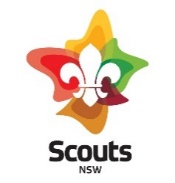 18.1 WHS Risk assessment form (5x5 for Leaders of Adults)18.1 WHS Risk assessment form (5x5 for Leaders of Adults)18.1 WHS Risk assessment form (5x5 for Leaders of Adults)18.1 WHS Risk assessment form (5x5 for Leaders of Adults)Activity or event being assessed:Sausage Sizzles SAMPLE RISK ASSESSMENT version 23/7/20Sausage Sizzles SAMPLE RISK ASSESSMENT version 23/7/20Sausage Sizzles SAMPLE RISK ASSESSMENT version 23/7/20Assessed by:Scouts NSWDate:Group:Consulted:Group:Leader in Charge or Manager’s name:Group:Group, site or event  name:Group:Leader in Charge or Manager’s Signature:Group L = LikelihoodAlmost Certain (A): Expected to occur during the activityLikely (B): Will probably occur during the activityPossible(C): Might occur during the activityUnlikely (D): Not likely to occur during the activityRare (E): Exceptional circumstances.C = ConsequenceInsignificant (1) : No injuries Minor (2): First aid treatment onlyModerate (3): Medical treatment onlyMajor (4): Long term illness or serious injury Catastrophic (5): Death or permanent disability Hint: Select the most ‘’realistic’’ consequence, rather than the ‘’worst possible’’ consequence.Risk LevelRisk LevelRisk LevelRisk LevelRisk LevelRisk Level L = LikelihoodAlmost Certain (A): Expected to occur during the activityLikely (B): Will probably occur during the activityPossible(C): Might occur during the activityUnlikely (D): Not likely to occur during the activityRare (E): Exceptional circumstances.C = ConsequenceInsignificant (1) : No injuries Minor (2): First aid treatment onlyModerate (3): Medical treatment onlyMajor (4): Long term illness or serious injury Catastrophic (5): Death or permanent disability Hint: Select the most ‘’realistic’’ consequence, rather than the ‘’worst possible’’ consequence.                Consequence →Likelihood ↓Insignificant (1)Minor (2)Moderate (3)Major (4)Catastrophic (5) L = LikelihoodAlmost Certain (A): Expected to occur during the activityLikely (B): Will probably occur during the activityPossible(C): Might occur during the activityUnlikely (D): Not likely to occur during the activityRare (E): Exceptional circumstances.C = ConsequenceInsignificant (1) : No injuries Minor (2): First aid treatment onlyModerate (3): Medical treatment onlyMajor (4): Long term illness or serious injury Catastrophic (5): Death or permanent disability Hint: Select the most ‘’realistic’’ consequence, rather than the ‘’worst possible’’ consequence.Almost Certain (A)Significant(S)Significant(S)High(H)High(H)High(H) L = LikelihoodAlmost Certain (A): Expected to occur during the activityLikely (B): Will probably occur during the activityPossible(C): Might occur during the activityUnlikely (D): Not likely to occur during the activityRare (E): Exceptional circumstances.C = ConsequenceInsignificant (1) : No injuries Minor (2): First aid treatment onlyModerate (3): Medical treatment onlyMajor (4): Long term illness or serious injury Catastrophic (5): Death or permanent disability Hint: Select the most ‘’realistic’’ consequence, rather than the ‘’worst possible’’ consequence.Likely (B)Moderate(M)Significant(S)Significant(S)High(H)High(H) L = LikelihoodAlmost Certain (A): Expected to occur during the activityLikely (B): Will probably occur during the activityPossible(C): Might occur during the activityUnlikely (D): Not likely to occur during the activityRare (E): Exceptional circumstances.C = ConsequenceInsignificant (1) : No injuries Minor (2): First aid treatment onlyModerate (3): Medical treatment onlyMajor (4): Long term illness or serious injury Catastrophic (5): Death or permanent disability Hint: Select the most ‘’realistic’’ consequence, rather than the ‘’worst possible’’ consequence.Possible(C)Low(L)Moderate(M)Significant (S)High(H)High(H) L = LikelihoodAlmost Certain (A): Expected to occur during the activityLikely (B): Will probably occur during the activityPossible(C): Might occur during the activityUnlikely (D): Not likely to occur during the activityRare (E): Exceptional circumstances.C = ConsequenceInsignificant (1) : No injuries Minor (2): First aid treatment onlyModerate (3): Medical treatment onlyMajor (4): Long term illness or serious injury Catastrophic (5): Death or permanent disability Hint: Select the most ‘’realistic’’ consequence, rather than the ‘’worst possible’’ consequence.Unlikely (D)Low(L)Low(L)Moderate(M)Significant(S)High(H) L = LikelihoodAlmost Certain (A): Expected to occur during the activityLikely (B): Will probably occur during the activityPossible(C): Might occur during the activityUnlikely (D): Not likely to occur during the activityRare (E): Exceptional circumstances.C = ConsequenceInsignificant (1) : No injuries Minor (2): First aid treatment onlyModerate (3): Medical treatment onlyMajor (4): Long term illness or serious injury Catastrophic (5): Death or permanent disability Hint: Select the most ‘’realistic’’ consequence, rather than the ‘’worst possible’’ consequence.Rare (E)Low(L)Low(L)Moderate(M)Significant(S)Significant(S)Identify the hazards Assess the risk  Mitigate the risk  Re-assess the risk Assign responsibilityTask or activity being assessed – step by stepHazards associated with each task or activity What is the  risk level -  Low, Moderate, Significant or HighWhat reasonable steps are suggested to reduce the risk further?  Are any new hazards introduced?  Revised Risk Level (only proceed if risk level is acceptable)Person responsible PlanningInappropriate choice of location leading to injury LowScouts will be either invited to run the sausage sizzle at the ‘host’ site eg Bunnings, or Scouts will seek permission to run it at the host location.The BBQ leader must successfully complete the required training. Public liability certificate or currency downloaded from Scouts website.Obtain the required procedures from the host. During the COVID-19 pandemic, this must include risk control measures for the virus for the BBQ team and customers. Enlist sufficient adults and vehicles to carry ice, eskies, etcLowGroup Leaders to provide this risk assessment to  Coordinator on the Parent CommitteeTask or activity assessedHazards associated with the task or activity What is the  current risk level -  Low, Moderate, Significant or HighWhat reasonable steps are suggested to reduce the risk further?  Are any new hazards introduced?  Revised Risk Level (only proceed if risk level is acceptable)Person responsible  Setting up on the dayInadequate set up, work flow, manual handling & ergonomic hazards Moderate Make sure you have sufficient Scouts adult or youth helpers. Comply with the Charitable Fund Raising Act (see section in Scouts O&I). During the COVID-19 pandemic, this must include maximum numbers and the appropriate PPE and marquee set up.Follow any briefings or set-up procedures from the host (if provided).Weather conditions – eg wind, rain, extreme heat.  Control hazards accordingly.  Do not allow items to blow away in high wind.  Wear sunscreen, enclosed shoes, aprons as appropriate. Masks if required under public health orders.Ensure the appropriate physical distancing requirements (eg 1.5 m)Provide drinking waterSet up appropriately to assist in work flow.LowParent CommitteeCooking, Selling Slips, trips, fallsCash security Food safety, hygiene issuesBurns from hot BBQ plateBurns from splashing oilFire from using inappropriate method for swapping of gas supplyModerateCompetent person only to cook on BBQ or change gas supply.  Note - For BBQ’s run by a host (eg Bunnings) there might be requirements you must follow in regard to ONLY adults cooking on BBQTake care with amount of oil used to avoid hot oil splashes – every BBQ drains oil differently!Ensure ignition source is off and that gas is turned off whist swapping gas supply. Note - there may be a requirement that only staff from the host (eg Bunnings) may change gas supply.Helpers suffering cold, flu, other known infectious diseases must not attend.  Secure cash through the day, & away from public sight.  Consider periodic cash pick-ups by treasurer through the day  Apply the required food hygiene standards eg. separate cash handlers (no gloves), QR codes, from food handlers (gloves).Remove trips hazards from work area, no electrical cords.  Immediately clean up spills especially ice and onions!LowParent CommitteePacking upSlips, trips, fallsReputational risk if site not left tidyModerateThe host (if applicable) will brief Scouts on the close down proceduresLeave site tidy – same condition as how you found it - or better!  Pack the vehicles to return unused food and utensils to Scout Hall for washing, refrigeration, storage etcLowParent Committee